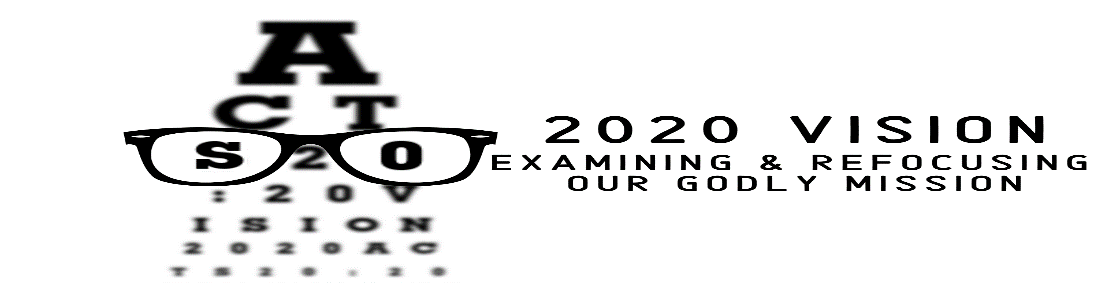 2020 Refocusing Godly Vision – “G-Forces”2 Timothy 3:16-17“﻿16All Scripture is God-breathed and is useful for teaching, rebuking, correcting and training in righteousness, 17so that the man of God may be thoroughly equipped for every good work.”BIBLICAL GRACE IS…   GOD’S GRACE __________________GRACE SUMMED UP…G___________R___________A__C___________E___________WHAT DOES GRACE DO?  GRACE __________________Colossians 1:21-23“21Once you were alienated from God and were enemies in your minds because of your evil behavior. 22But now he has reconciled you by Christ’s physical body through death to present you holy in his sight, without blemish and free from accusation— 23if you continue in your faith, established and firm, not moved from the hope held out in the gospel. This is the gospel that you heard and that has been proclaimed to every creature under heaven.”WHAT DOES GRACE DO?  GRACE __________________Titus 2:11-14“11For the grace of God that brings salvation has appeared to all men. 12It teaches us to say “No” to ungodliness and worldly passions, and to live self-controlled, upright and godly lives in this present age, 13while we wait for the blessed hope—the glorious appearing of our great God and Savior, Jesus Christ, 14who gave himself for us to redeem us from all wickedness and to purify for himself a people that are his very own, eager to do what is good.”WHAT DOES GRACE DO?  GRACE __________________Romans 5:8-11“8 But God demonstrates his own love for us in this: While we were still sinners, Christ died for us. 9Since we have now been justified by his blood, how much more shall we be saved from God’s wrath through him! 10For if, when we were God’s enemies, we were reconciled to him through the death of his Son, how much more, having been reconciled, shall we be saved through his life! 11Not only is this so, but we also rejoice in God through our Lord Jesus Christ, through whom we have now received reconciliation.”WHAT DOES GRACE DO?  GRACE __________________Romans 6:1-2“1What shall we say, then? Shall we go on sinning so that grace may increase? 2By no means! We died to sin; how can we live in it any longer?”Romans 6:6-7“6For we know that our old self was crucified with him so that the body of sin might be done away with, that we should no longer be slaves to sin— 7because anyone who has died has been freed from sin.”Romans 6:11-13“11In the same way, count yourselves dead to sin but alive to God in Christ Jesus. 12Therefore do not let sin reign in your mortal body so that you obey its evil desires. 13Do not offer the parts of your body to sin, as instruments of wickedness, but rather offer yourselves to God, as those who have been brought from death to life; and offer the parts of your body to him as instruments of righteousness.”Romans 6:14“14For sin shall not be your master, because you are not under law, but under grace.”2020 Refocusing Godly Vision – “G-Forces”2 Timothy 3:16-17“﻿16All Scripture is God-breathed and is useful for teaching, rebuking, correcting and training in righteousness, 17so that the man of God may be thoroughly equipped for every good work.”BIBLICAL GRACE IS…   GOD’S GRACE __________________GRACE SUMMED UP…G___________R___________A__C___________E___________WHAT DOES GRACE DO?  GRACE __________________Colossians 1:21-23“21 Once you were alienated from God and were enemies in your minds because of your evil behavior. 22But now he has reconciled you by Christ’s physical body through death to present you holy in his sight, without blemish and free from accusation— 23if you continue in your faith, established and firm, not moved from the hope held out in the gospel. This is the gospel that you heard and that has been proclaimed to every creature under heaven.”WHAT DOES GRACE DO?  GRACE __________________Titus 2:11-14“11For the grace of God that brings salvation has appeared to all men. 12It teaches us to say “No” to ungodliness and worldly passions, and to live self-controlled, upright and godly lives in this present age, 13while we wait for the blessed hope—the glorious appearing of our great God and Savior, Jesus Christ, 14who gave himself for us to redeem us from all wickedness and to purify for himself a people that are his very own, eager to do what is good.”WHAT DOES GRACE DO?  GRACE __________________Romans 5:8-11“8 But God demonstrates his own love for us in this: While we were still sinners, Christ died for us. 9Since we have now been justified by his blood, how much more shall we be saved from God’s wrath through him! 10For if, when we were God’s enemies, we were reconciled to him through the death of his Son, how much more, having been reconciled, shall we be saved through his life! 11Not only is this so, but we also rejoice in God through our Lord Jesus Christ, through whom we have now received reconciliation.”WHAT DOES GRACE DO?  GRACE __________________Romans 6:1-2“1What shall we say, then? Shall we go on sinning so that grace may increase? 2By no means! We died to sin; how can we live in it any longer?”Romans 6:6-7“6For we know that our old self was crucified with him so that the body of sin might be done away with, that we should no longer be slaves to sin— 7because anyone who has died has been freed from sin.”Romans 6:11-13“11In the same way, count yourselves dead to sin but alive to God in Christ Jesus. 12Therefore do not let sin reign in your mortal body so that you obey its evil desires. 13Do not offer the parts of your body to sin, as instruments of wickedness, but rather offer yourselves to God, as those who have been brought from death to life; and offer the parts of your body to him as instruments of righteousness.”Romans 6:14“14For sin shall not be your master, because you are not under law, but under grace.”